Alles neu!Basiswortschatz Deutsch – Türkisch Lektion 1Von früh bis spätImmer was los!Basiswortschatz Deutsch – Türkisch Lektion 3Basiswortschatz Deutsch – Türkisch Lektion 3	09Basiswortschatz Deutsch – Türkisch Lektion 3Sonst noch etwas?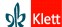 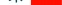 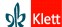 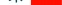 Suchen und findenNomenAdlardas Hausevdie Wohnungdaireder Balkonbalkondie Türkapıdas Fensterpenceredie Klingelzildas Autoarabadas Handycep telefonudie Lampelambader Mannerkekdie Fraukadındas Kindçocukdie Nachbarinkomşu (kadın)der Sohnoğulder Sportlehrerspor öğretmenider Vogelkuşder Hundköpekdas Hoteloteldie Bankbankadas Rathausbelediye binasıdas A.mtresmi daire, görevder Namead (soyad için de kullanılır)der Vornameön adder Familiennamesoyadıdie Adresseadresder O.rtyer,  mahalder Wohnortikamet yeridie Straßesokak, caddeder Platzmeydandie Alleebulvar, iki yanı ağaçlı yoldie Zahlsayıdie Postleitzahlposta kodudie Nummernumaradie Hausnummerkapı numarasıdie Telefonnummertelefon numarasıdie E-Mail-Adressee-posta adresidas LandülkeVerbenEylemlersein olmak, bulunmakkommengelmekheißenadı … olmakwohnenoturmak, ikamet etmekbuchstabierenhecelemek (bir sözcüğün haflerini tek tek söylemek)AdjektiveÖnadlarneu yeninetthoşunsympathischantipatikinteressantilginçaggressivsaldırganfröhlich 1     traurigneşeli 1     üzgünsupersüpernahyakınFragewörterSoru SözcükleriWo?Nerede?Woher?Nereden?Wer?Kim?Wie?Nasıl?WendungenDeyişlerHallo!Merhaba!Willkommen!Hoş geldiniz!Guten Tag!İyi günler!Grüß Gott! (süddt., österr.)Merhaba (Güney Almanya ve Avusturya'da kullanılır)Tschü.ss!Hoşça kal (samimi)Auf Wiedersehen!Hoşça kalın (genel / resmi)Entschuldigung!Affedersiniz! / Özür dilerim!Wie bitte?Efendim?Freut mich.Memnun oldum.Danke.Teşekkürler.Kleine WörterKısa Sözcüklerja 1    neinevet 1    hayırundvedaorada, şurada, işte!hierburadabittebuyurun, lütfensehrçokNomenAdlarder Montagpazartesider Dienstag salıder Mittwochçarşambader Donnerstag perşembeder Freitagcumader Samstagcumartesider Sonntagpazarder Morgen sabahder Vormittag öğleden önceder Mittagöğleder Nachmittag  öğleden sonrader Abendakşamdie Nachtgecedas Wochenende  hafta sonuder Beruf meslekder Arzt .doktordie Ärztin.doktor (kadın)der Psychologe  psikologdie Psychologinpsikolog (kadın)der Taxifahrertaksi şoförüdie Taxifahrerintaksi şoförü (kadın)der Krankenpflegerhasta bakıcıdie Krankenschwesterhemşireder DJ !*di:dZeI? diskjokeydie Hausfrauev kadınıder Hausmannev erkeğider Bä.ckerfırıncıdie Bäckerin.fırıncı (kadın)der Ingenieurmühendisdie Ingenieurinmühendis (kadın)der Lehreröğretmendie Lehrerinöğretmen (kadın)der Kellnergarsondie Kellneringarson (kadın)der Polizistpolisdie Polizistinpolis (kadın)der Kochaşçıdie Köchin.aşçı (kadın)die Sekretärinkadın sekreterdie Hebamme ebeder Bauarbeiterinşaat işçisidie Bauarbeiterininşaat işçisi (kadın)der Raumpflegertemizlik işçisidie Raumpflegerin temizlik işçisi (kadın)der Studentüniversite öğrencisidie Studentinüniversite öğrencisi (kadın)der Kollegemeslektaş, iş arkadaşıdie Kolleginmeslektaş, iş arkadaşı (kadın)(der) HerrBay(die) FrauBayander Einganggirişdas WC tuvaletdie Information danışmadas Café kafeterya, kahvehaneder Aufzugasansördie Stationbölüm (hastanede)das Krankenhaus hastanedas Restaurant restorandie Schuleokulder Supermarkt süpermarketdas Büro ofisdie Discodiskotekdie Arbeit  .işVerbenEylemlerarbeiten çalışmakhaben, hatsahip olmakDienst habengörevde olmak, nöbetçi olmakfrei habenizinli olmakZeit habenzamanı olmakStress habenstres altında bulunmakschlafen, schläft uyumakfrühstückenkahvaltı etmekspielenoynamakSaxofon spielensaksofon çalmakkochen pişirmekputzentemizlemektelefonierentelefon etmekeinkaufen gehen, geht einkaufenalışverişe gitmekfernsehen, sieht ferntelevizyon izlemekhörenduymakMusik hörenmüzik dinlemekmachenyapmakYoga machenyoga yapmakstudierenüniversite eğitimi almakAdjektiveÖnadlargut  1     schlecht iyi  1     kötüviel  1     wenigçok  1      azfreundlich  1     unfreundlichsevimli / cana yakın / güler yüzlü  1     sevimsiz /soğuk / nezaketsizinteressant  1     langweiligilginç  1      sıkıcıruhig  1     stressigsakin  1     streslifit  1     müdezinde  1     yorgun, halsizFragewörterSoru SözcükleriWas?Ne?Wann?Ne zaman?Warum?Neden? Niçin?WendungenDeyişlervon früh bis spätsabahtan akşama kadarrund um die Uhr yirmi dört saatzu HauseevdeGuten Morgen! Günaydın!Wie geht’s?Ne haber?Wie geht es dir / euch / Ihnen?Nasılsın / Nasılsınız?Mir geht es gut / schlecht.İyiyim / İyi değilim.Darf ich vorstellen?Sizi tanıştırabilir miyim?Angenehm..Memnun oldum.Kleine WörterKısa Sözcükleroderveya, ya davielleichtbelkimitile, beraberimmer daimaoftsık sıkmanchmalbazenniehiç, aslaNomenAdlardie Familie, -n  aileder Mann, –¨  er  erkek, koca (eş)die Frau, -enkadın, karı (eş)die Eltern (nur Pl.)anne ve baba, ebeveynder Vater, –¨    babadie Mutter,  –¨    anneder Sohn, –¨  eoğuldie Tochter, –¨   kızdie Großeltern (nur Pl.)büyükanne ve büyükbabader Großvater, –¨  dede, büyükbabadie Großmutter, –¨ büyükannedie Schwiegereltern (nur Pl.) kayınvalide ve kayınpederder Schwiegervater, –¨   kayınpederdie Schwiegermutter, –¨   kayınvalideder Schwiegersohn, –¨  edamatdie Schwiegertochter, –¨  gelindie Geschwister (nur Pl.)   kardeşlerder Bruder, –¨    erkek kardeşdie Schwester, -nkız kardeşder Enkel, -   .torundie Enkelin, -nen.torun (kız)der Schwager, - kayınbirader, enişte, bacanakdie Schwägerin, -nen  yenge, baldız, görümce, eltider Neffe, -n   erkek yeğendie Nichte, -nkız yeğender Onkel, - .amca, dayıdie Tante, -n  teyze, halader Cousin, -s  !ku*z5:?kuzendie Cousine, -n  !kusi:ne?kuzindas Baby, -s  !*be:bi:?bebekder Freund, -e  (erkek) arkadaşdie Freundin, -nen(bayan) arkadaşder Chef, -sşef, patron, amirdie Leute (nur Pl.)  insanlardie Sprache, -n  dildie Freizeit (nur Sg.)  boş zamandas Leben (nur Sg.)  hayatdie Pause, -n  ara, moladie Mittagspause, -nöğle paydosu / arasıdas Essen, -n .yemekdas Mittagessen, -nöğle yemeğidas Abendessen, -akşam yemeğidas Frühstück, -ekahvaltıdie Kantine, -n  kantinder Hunger (nur Sg.) açlıkdie Schokolade (nur Sg.)çikolatadie Stunde, -n  saat (zaman dilimi olarak)die Minute, -n  dakikadie Uhr, -ensaatder Kuss, –¨  e öpücükdie Musik (nur Sg.)  müzikder Tanz (hier nur Sg.)  dansder Film, -e  filmdas Theater, - tiyatrodas Theaterstück, -e  tiyatro oyunudas Fest, -e  bayram, parti, şenlikdie Party, -s  parti, eğlenceder Sport (nur Sg.) spordas Konzert, -e  konserVerben Eylemlerleben  yaşamaksprechen, spricht konuşmakessen, isstyemekzu Mittag essenöğle yemeği yemekmitkommen, kommt mit (birlikte) gelmektreffen, trifftkarşılaşmak, buluşmakFreunde treffenarkadaşlarla buluşmakbleibenkalmakzu Hause bleibenevde kalmak / oturmakgrillen ızgara / mangal yapmakbesuchen  ziyaret etmekFreunde besuchenarkadaşları ziyaret etmekgehengitmekins Kino gehen sinemaya gitmektanzen gehen  dansa gitmekspazieren gehen gezmekansehen, sieht an bakmak, izlemekDVDs ansehenDVD izlemekbeginnen  başlamakmachenyapmakSport machen spor yapmakMittagspause machen  öğle paydosu yapmakSchluss machen  bitirmekFeierabend machenpaydos etmekspielenoynamakFußball spielen futbol oynamakSchach spielensatranç oynamakfahren, fährt(bir araçla) gitmekRad fahrenbisiklete binmekmöchte.istiyor / arzu ediyorAdjektiveÖnadlargenervt  sinirlienttäuscht  üzgün, hayal kırıklığına uğramışbegeistert  coşkuluwütend  kızgınsüß  tatlıklein  küçükhübsch  .güzelspannend sürükleyici, heyecanlıwarm  sıcakpünktlich  .dakikverheiratetevliFragewörterSoru SözcükleriWie viel?  Kaç …?; Ne kadar?WendungenDeyişlerEntschuldigung!  Affedersiniz!Wie viel Uhr ist es?Saat kaç?Um wie viel Uhr …?Saat kaçta …?Tut mir leid!  Özür dilerim! Üzgünüm!Bis bald! Yakında görüşmek üzere!Bis dann!  Görüşmek üzere!Kleine WörterKısa Sözcüklererst  henüz, ancak, önce, dahaschon  çoktan, bileheute  bugünmorgen  yarınendlich  en sonunda, nihayetPräpositionenİlgeçlerum (Zeit)  -degegen (Zeit)  … doğruvon-den, -danNomenAdlardie Ware, -n  mal, üründas Lebensmittel, -  gıda ürünüder Apfel, –¨  .elmadie Banane, -n  muzdie Zitrone, -n  limondas Brot, -e  ekmekdie Butter, -  tereyağıdas Ei, -er  yumurtader Fisch, -e  balıkdas Fleisch (nur Sg.)etdie Tomate, -n  domatesder Käse (nur Sg.)peynirder Reis (nur Sg.) pirinç ("pilav" için de bu sözcük kullanılır)der Salat, -e  salatader Schinken, -   jambondas Mehl (nur Sg.) under Tee (nur Sg.) çayder Kaffee (nur Sg.) kahvedie Milch (nur Sg.) sütdas Wasser  (nur Sg.)sudas Mineralwasser, -maden suyuder Wein, -e  şarapdas Bier, -ebiradie Cola, -s  kolader Kühlschrank, –¨  e  buzdolabıdas Toilettenpapier (nur Sg.) tuvalet kâğıdıdie Zeitung, -en  gazetedie Zigarette, -n  sigaradie Zahnpasta (nur Sg.) diş macunudie Suppe, -n    çorbadas Gericht, -eyemekdie Kartoffel, -npatatesder Kuchen, -  pasta, kekdas Omelett, -s  omletdie Pizza, -s / -en  pizzadas Salz (nur Sg.) tuzder Zucker (nur Sg.) şekerder Pfeffer (nur Sg.)karabiberdas Öl (nur Sg.) sıvı yağdie Zwiebel, -n  soğander Knoblauch (nur Sg.) sarımsakder Einkaufszettel, -  alışveriş listesider Markt, –¨  e  pazar (yeri)der Stand, –¨  e  tezgâhdas Obst (nur Sg.) meyvedas Gemüse (nur Sg.) sebzeder Verkäufer, - satıcıdie Verkäuferin, -nensatıcı (kadın)der Kunde, -n   müşteridie Kundin, -nenmüşteri (kadın)die Woche, - n  haftadie Nachricht, -en  haberder Termin, -e  randevu, kararlaştırılan saat / gündas Regal, -e  rafdie Theke, -n  tezgâhdas Getränk, -e  .içecekdie Abteilung, -en  bölüm, reyondie Kasse, -n  kasadie Tankstelle, -nbenzin istasyonudie Dose, -n  teneke kutudie Flasche, -n  şişedie Packung, -en  paketdas Stück, -e .parça, adet, tanedie Tüte, -n  poşetdas Kilo, -s  kilodas Gramm, (-e)  gramder Liter, -  litreder Preis, -e  fiyatder Euroeuro, avroder Centcentdas A.ngebot, -e      markette / mağazada indirimli ürün VerbenEylemlerbacken  fırında pişirmekbraten, brät  kızartmakbrauchen  ihtiyacı olmakfragen  sormakmögen, mag  sevmek, hoşlanmaktrinken  içmekhelfen, hilft  yardım etmeksuchen  aramakfinden  bulmakkaufen  satın almakverkaufen  satmakkosten  fiyatı … olmakstimmen  doğru olmakRecht haben  haklı olmakaufstehen, steht auf  (ayağa) kalkmaklosfahren, fährt losyola çıkmakwegfahren, fährt weggitmek, ayrılmakabholen, holt ab  karşılamakzurückkommen, kommt zurück  .geri gelmekeinkaufen, kauft ein  satın almak, alışveriş yapmakeinpacken, packt ein  sarmak, paketlemekanfangen, fängt an  başlamakaufpassen, passt auf  dikkatli olmakes gibt  varauf haben 1   zu habenaçık olmak 1   kapalı olmakAdjektiveÖnadlarzufrieden 1   unzufriedenhoşnut 1   hoşnutsuzkaputt  bozuk, kırıkleer  boşgesund 1   ungesundsağlıklı 1   sağlıksızbillig 1   teuerucuz 1   pahalı	günstig .	1   nicht günstighesaplı 1   ucuz değilfrisch  tazeAdverbienBelirteçlerrechts 1   links sağ 1   soloben 1   unten yukarıda 1   aşağıdavorn 1   hinten önde 1   arkadaFragewörterSoru SözcükleriWie oft?Ne sıklıkta?Wie lange?  Ne kadar zaman? / Ne zamandan beri?WendungenDeyişlerSo ein Mist!  Lanet olsun! Hay aksi!Entschuldigung, ich habe ein Problem!  Özür dilerim, bir problemim var.Warten Sie einen Moment!  Lütfen bekleyiniz!Was wünschen Sie?.Ne arzu ediyorsunuz / etmiştiniz? Vielen Dank!  Teşekkür ederim.Ist alles in Ordnung?  .Her şey yolunda mı?Danke, das war’s.  Teşekkürler, bu kadar.Ich bin kurz weg.Az sonra geleceğim.Wie alt sind Sie?Kaç yaşındasınız?Kleine WörterKısa Sözcükleraber  amagernseve seve, memnuniyetlejetzt  şimdinur  yalnızzweimaliki kezfüriçinNomenAdlardas Haar, -e  saçdas Auge, -n  gözdie Größe, -n  boy, beden, büyüklükdie Kleidung (nur Sg.)  giyim, kıyafetdie Brille, -ngözlükdie Farbe, -n  renkdie Haarfarbesaç rengidas Au-pair, -s  çocuk bakıcısı, au-pairder Junge, -nerkek çocukdas Mädchen, -kız çocukder Fragebogen, –¨    anketdas Alter.	 (nur Sg.)  yaşdas Geschlecht, -er  cinsiyetder Familienstand (nur Sg.)  medeni hâlider Führerschein, -e  ehliyet, sürücü belgesider Mensch, -eninsandas Tier, -e  hayvandas Hobby, -s  hobidie Hausarbeit, -en  ev işidie Hausaufgabe, -n ev ödevider Kontakt, -e  kontak, temasdas Team, -s  ekip, takımdas Werkzeug, -e  âlet, araçder Computer, -  bilgisayardie Landkarte, -n  haritadie Zeichnung, -en  çizgi, resimder Text, -e  metindie Volkshochschule, -n (die VHS) Halk Eğitim Merkezider Kurs, -e  kursdas Sekretariat, -e  sekreterlikdie Toilette, -n  tuvaletder Raum, –¨  e  odadas Gebäude, -  binader Bahnhof, –¨  e  istasyonder Flughafen, –¨    hava limanıdie Polizei (nur Sg.)  polisdie Bücherei, -en  kütüphanedie Kirche, -nkiliseder Kindergarten, –¨     anaokuludas Schwimmbad, –¨  er  yüzme havuzudie Post (nur Sg.)  postaneder Brief, -e  mektupder Park, -s  parkder Berg, -e  dağdie Brücke, -n  .köprüdie Ampel, -n  .trafik ışığıdie Kreuzung, -en  kavşakdie Ecke, -n.köşedas Zentrum, Zentren  merkezdie Station, -en  istasyon, durakdie Endstation, -en.son durakder Bus, -se  otobüsdie Straßenbahn, -en  tramvaydie U-Bahn, -en  metrodie S-Bahn, -en  metro / banliyö trenidas Taxi, -s  taksidas Fahrrad, –¨  er bisikletdas Motorrad, –¨  ermotosikletder Zug, –¨  e  trendas Flugzeug, -e  uçakdas Schiff, -e  gemiVerbenEylemlerfahren, fährt  (bir araçla) gitmek, (araç) kullanmakAuto fahrenaraba kullanmakgehen  gitmekzu Fuß gehenyürüyerek gitmekaussehen, sieht aus  … gibi görünmektragen, trägttaşımakrauchen  sigara içmekkönnen, kann  .-bilmek, beceriye sahip olmakaufräumen, räumt auf  (…-i) toplamak /düzenlemeklieben  sevmekzeichnen  resim yapmaknähen  (dikiş) dikmekstehen  ayakta durmakreparieren  tamir etmekrechnen  hesap yapmakorganisieren  organize etmekkennen lernen, lernt kennen  biriyle tanışmakwiederholentekrar etmeknehmen, nimmt  almakeinsteigen, steigt ein  binmekaussteigen, steigt aus  inmekumsteigen, steigt um  aktarma yapmakabfahren, fährt ab hareket etmek, kalkmak (tren, otobüs vb.)ankommen, kommt an  gelmek, varmakabbiegen, biegt abdönmek, sapmakAdjektiveÖnadlarsportlich 1   unsportlichsportif 1   spor yapmayanelegant  zarifjung 1   alt  genç 1   yaşlıgroß 1   klein  büyük 1   küçüklang 1   kurz  uzun 1   kısablondsarı saçlı, sarışınweißbeyazschwarzsiyahgraugribraunkahverengirotkırmızıgelbsarıblaumavigrünyeşilmodern 1   unmodern modern 1   demodeschön  güzelmä.nnlich 1   weiblicheril, erkek 1   dişi, kadınledig  bekârwichtig 1   unwichtig  önemli 1   önemsizselbstständig  bağımsıznervös  sinirliweit 1   nahuzak 1   yakınFragewörterSoru Sözcükleri Wohin?  Nereye?WendungenDeyişlerHilfe!İmdat!Ja, genau!Tamamen öyle! Aynen öyle!Ja, natürlich!Evet, tabii / elbette!Ich finde, …… buluyorum.Ich denke, …… düşünüyorum.Tut mir leid.  Özür dilerim, üzgünüm.zu spät kommen  geç kalmakIst hier noch frei?… müsait mi? … boş mu?Wie komme ich zum …?…-e / -a nasıl gidebilirim?Wie komme ich nach Hause?Eve nasıl gidebilirim?Kleine WörterKısa Sözcüklersoforthemenegalfark etmezein bisschenbirazman…-ler / -lır (örn.: man sagt = derler; man schreibt = yazılır)geradeaus  dümdüznach linkssolanach rechtssağaweiter  daha, ilerierst …, dann …  il önce …, sonra …leider  maalesefPräpositionenİlgeçlerin-de, içindean-de, -da, yanında, bitişiğindeaufüstündevom / von der-den, -danzum / zur(bir yöne doğru) -e, -abis zum / zur  …-e kadarum (Ort)  (mekan bağlamında) etrafında, etrafınaWichtige ArbeitsanweisungenÖnemli Çalışma YönergeleriHören Sie (den Dialog).Diyaloğu dinleyin.Hören Sie noch einmal.Tekrar dinleyin.Sprechen Sie nach.Duyduğunuzu tekrarlayın.Lesen Sie (den Text).(Metni) okuyun.Lesen Sie laut.Yüksek sesle okuyun.Schreiben Sie eine SMS / eine E-Mail /  einen Steckbrief / …SMS (kısa mesaj) / e-posta / kısa öz geçmiş … yazın.Sehen Sie das Bild an.Resme bakın.Gestalten Sie das leere Feld.Boş alanda uygulayın.Welche Wörter kennen Sie?Hangi sözcükleri biliyorsunuz?Was passt?Hangisi uygundur?Was ist richtig?Hangisi doğrudur?Sind Ihre Vermutungen richtig?Tahminleriniz doğru mu?Kreuzen Sie an.Çarpı koyun.Verbinden Sie.Eşleştirin.Markieren Sie.İşaretleyin.Sortieren Sie.Sıralayın / sınıflandırın.Ordnen Sie (den Dialog).Diyaloğu sıralayın.Ordnen Sie (die Bilder) zu.Resimleri sıralayın / eşleştirin.Ergänzen Sie.Tamamlayın.Fragen Sie.Soru tümcesi oluşturun.Antworten Sie.Yanıtlayın.Beantworten Sie die Frage.Soruyu yanıtlayın.Formulieren Sie Fragen.Soru tümceleri oluşturun.Spekulieren Sie.Tahmin yürütün.Vergleichen Sie (mit der Lösung / mit Ihren Ideen).(Kendi düşüncelerinizle / yanıt anahtarı ile) karşılaştırın.Üben Sie das Gespräch.Diyaloğu çalışın.Variieren Sie.Çeşitleme yapın.Wählen Sie.Seçin.Notieren Sie.Not edin.Sammeln Sie.Toplayın.Recherchieren Sie (im Internet).(İnternette) araştırın.Machen Sie eine Liste / eine Collage / ein Plakat / …Bir liste / kolaj / afiş … yapın.Raten Sie.Tahmin edin.Benutzen Sie ein Wörterbuch.Sözlük kullanın.Achten Sie auf die Schlüsselwörter.Anahtar sözcüklere dikkat edin.Nehmen Sie sich auf.Kendi sesinizi kaydedin.Wichtige GrammatikbegriffeÖnemli Dilbilgisi Terinmlerider Buchstabe, -nharfder Laut, -esesder Vokal, -eünlü, sesli, vokalder Konsonant, -enümsüz, sessiz, konsonantdas Wort, –¨  ersözcük, kelimeder Satz, –¨  etümce, cümledie Wortart, -ensözcük / kelime türüder Artikel, -tanımlıkder bestimmte Artikelbelirli tanımlık der unbestimmte Artikelbelirsiz tanımlıkder Negativartikelolumsuz tanımlıkder Possessivartikeliyelik adılı / zamiridas Nomen, -isim, addas Verb, -eneylem, fiildas Modalverb, -enkiplik eylemi, tarz fiilidas Adjektiv, -eönad, sıfatdas Pronomen, -adıl, zamirdas Personalpronomen, -kişi adılı / zamiridas Adverb, -ienzarf, belirteçdie Präposition, -enilgeç, edatdas Fragewort, –¨  ersoru sözcüğüdie Funktion, -enfonksiyon, işlevdas Subjekt, -eöznedie Ergänzung, -entümleç, tamlamadie Nominativ-Ergänzungnominatif / yalin hal tümleçidie Akkusativ-Ergänzungbelirtme durumundaki / -i halindaki nesnedie Temporalangabe, -nzaman belirten sözcükdie Lokalangabe, -nyer belirten sözcükder Aussagesatz, –¨  ebildirme / ifade tümcesidie W-Frage, -nAlmancada wer, wie, was … gibi soru sözcüğü ile  başlayan soru (Türkçedeki 5N1K soruları)die Ja-/Nein-Frage, -nevet ya da hayır yanıtlanan soruder Imperativ, -eemir kipidie Negation, -enolumsuzluk / olumsuzlamaDas VerbEylem, Fiilder Infinitiv, -eeylemlik, mastar halidie Konjugation, -eneylem / fiil çekimiregelmäßigdüzenliunregelmäßigdüzensiztrennbarayrılabilir, bölünebilirder Verbstamm, –¨  eeylem / fiil köküdie Endung, -enson ek / takı  das PräsensAlmancada şimdiki ve geniş zaman (gelecek zaman için de kullanılır)Das NomenAd, İsimmaskulineril, erkekneutralnötrfeminindişi, kadınder Singulartekilder Pluralçoğulder Nominativyalin hal, nominatifder Akkusativbelirtme durumu, -i hali